Town of Sturbridge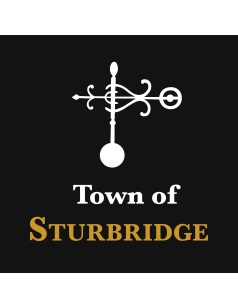 Special Events CommitteeAgenda:Special Events Committee Julian Room – Second FloorSturbridge Town Hall 308 Main Street Thursday, May 5, 2022  – 5:30 p.m.Call to OrderQuorum Check – Roll CallOld Business: Acceptance of Minutes: February 16, 2022Acceptance of Minutes: March 22, 2022Update of SEC Funding for FY 2023New BusinessFarmer’s  Market OpeningNext Meeting Adjournment 